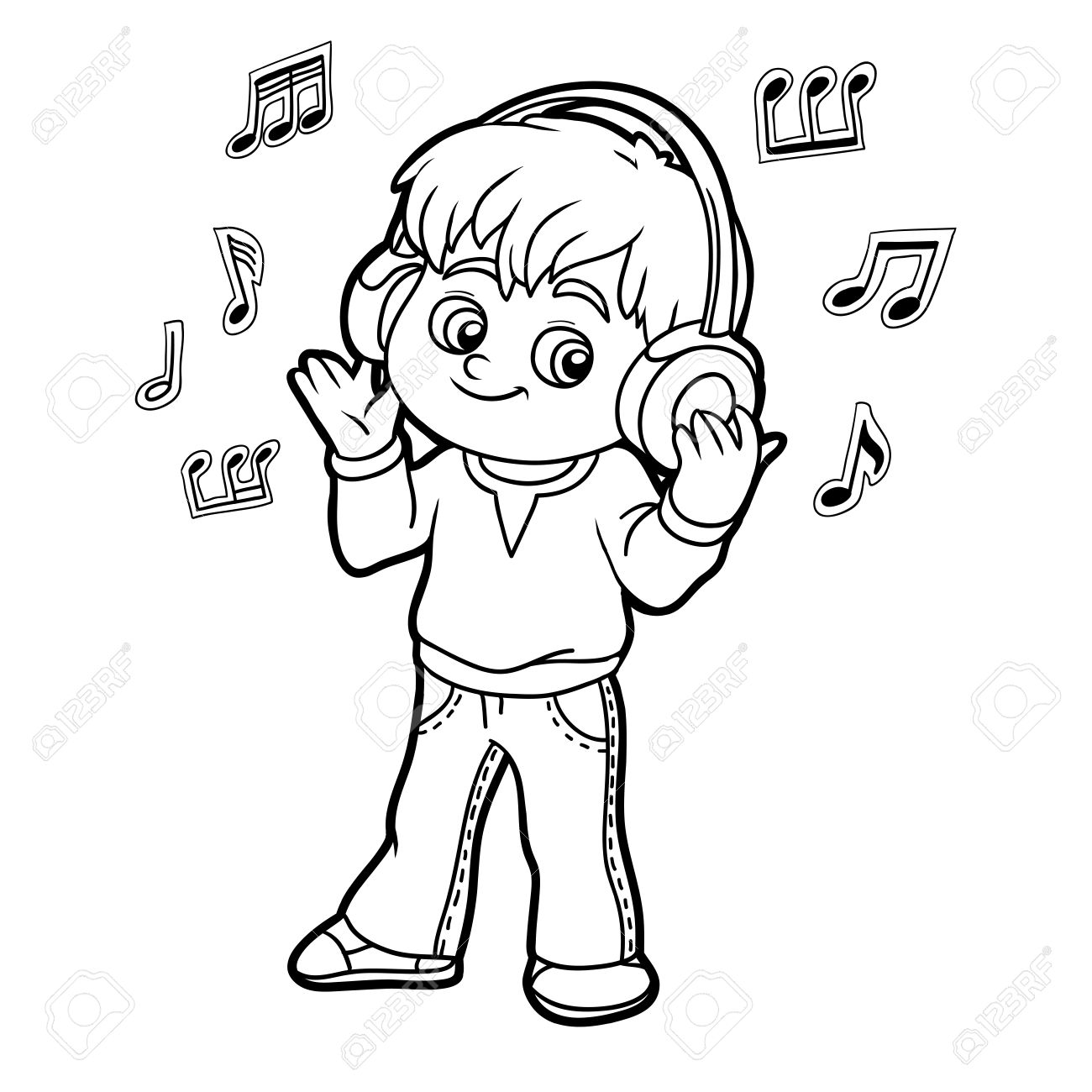           Asignatura: Ciencias - Música          Curso: 3° Año          Docente: Verónica Álvarez           Fecha: Quincena de Mayo 2020CIENCIAS: OA10: Identificar las características del sonido. MÚSICA: OA1: Escuchar cualidades del sonido (altura, timbre, intensidad. Indicadores: Clasifican sonidos en función de tono e intensidad.                      Reconocen cualidades del sonido en forma visual.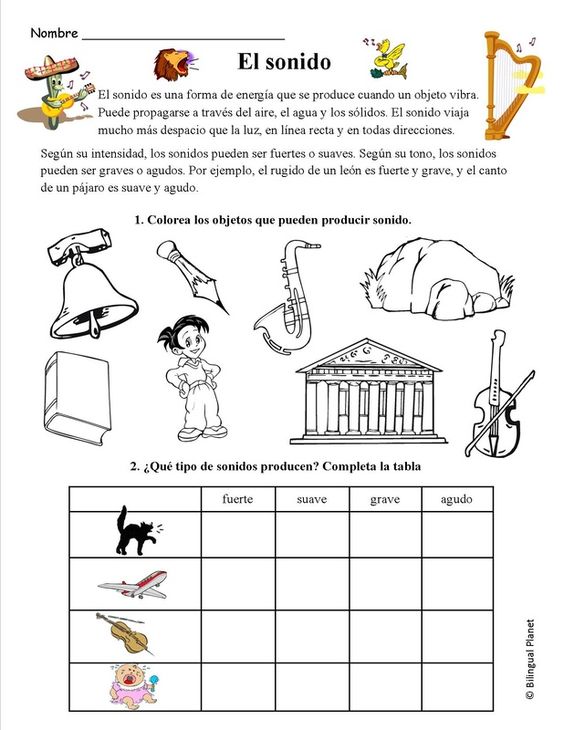 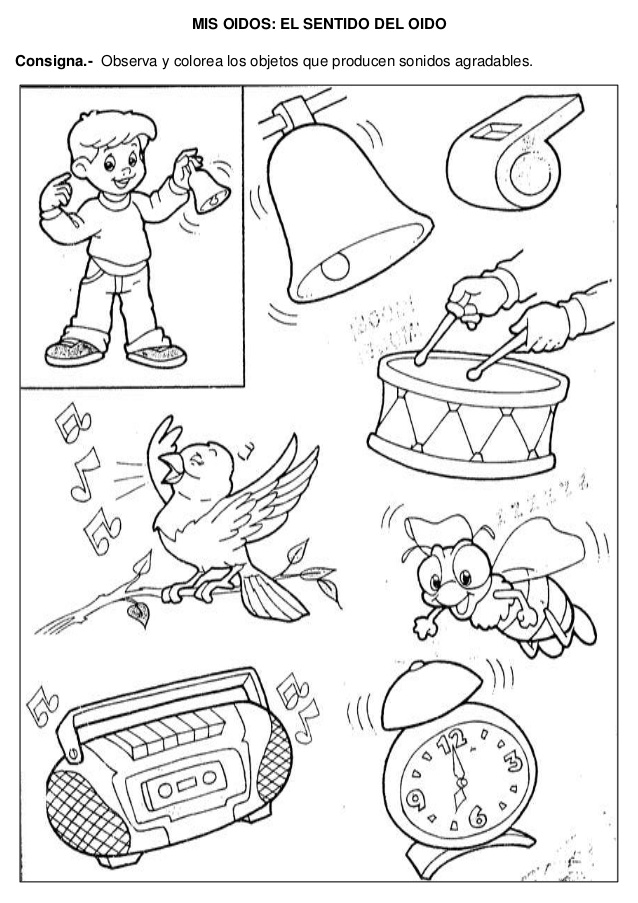 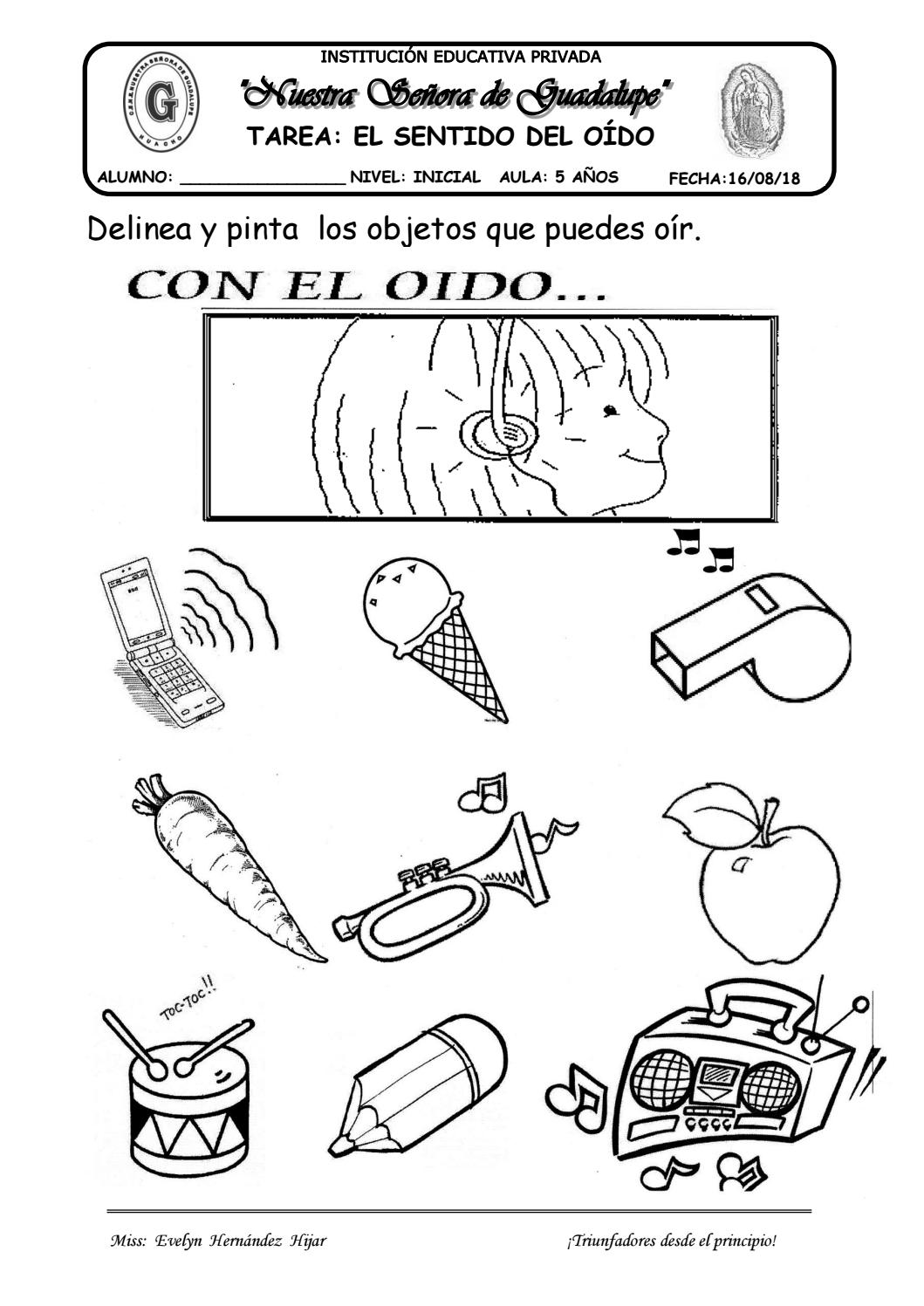 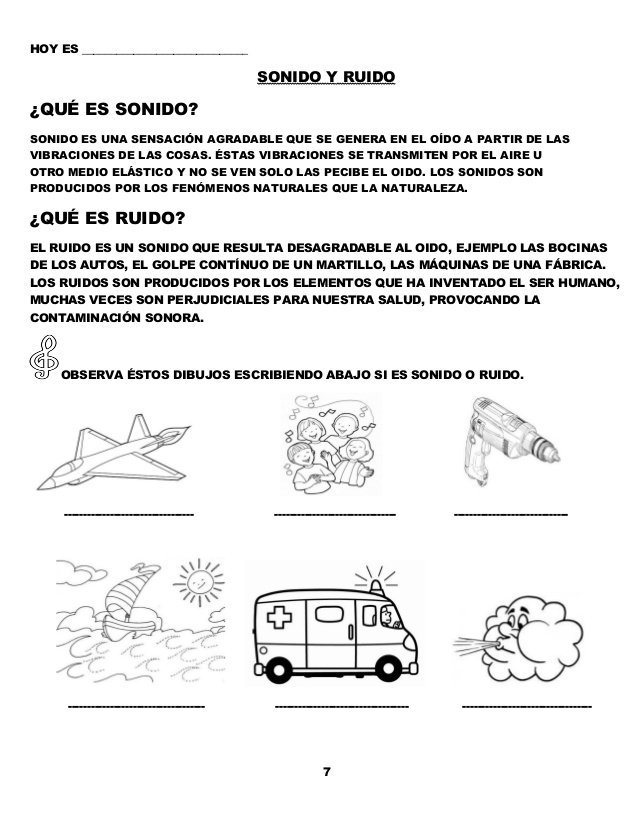 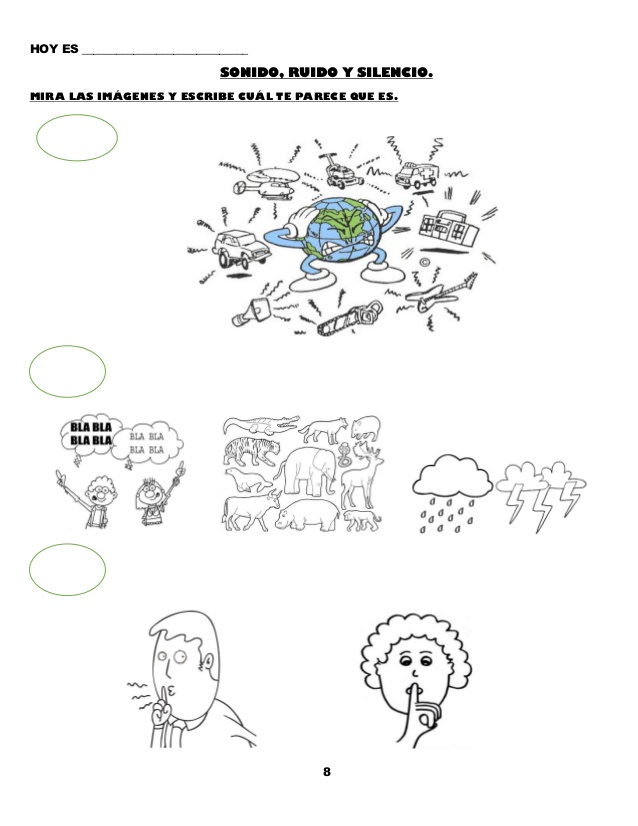 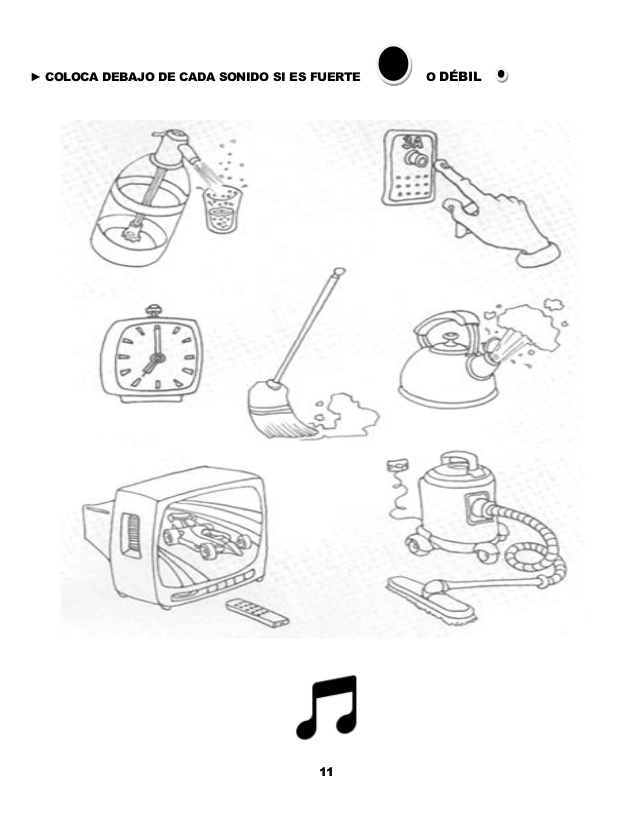 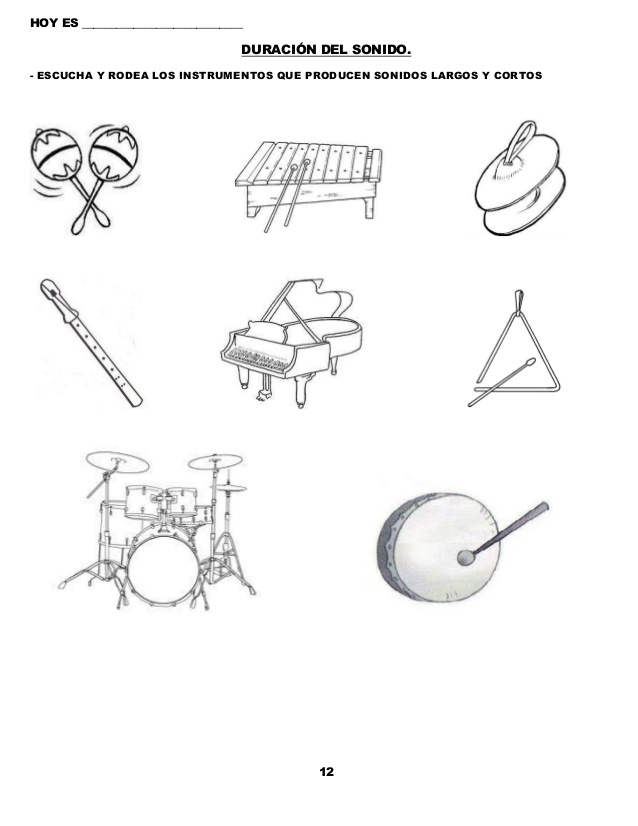 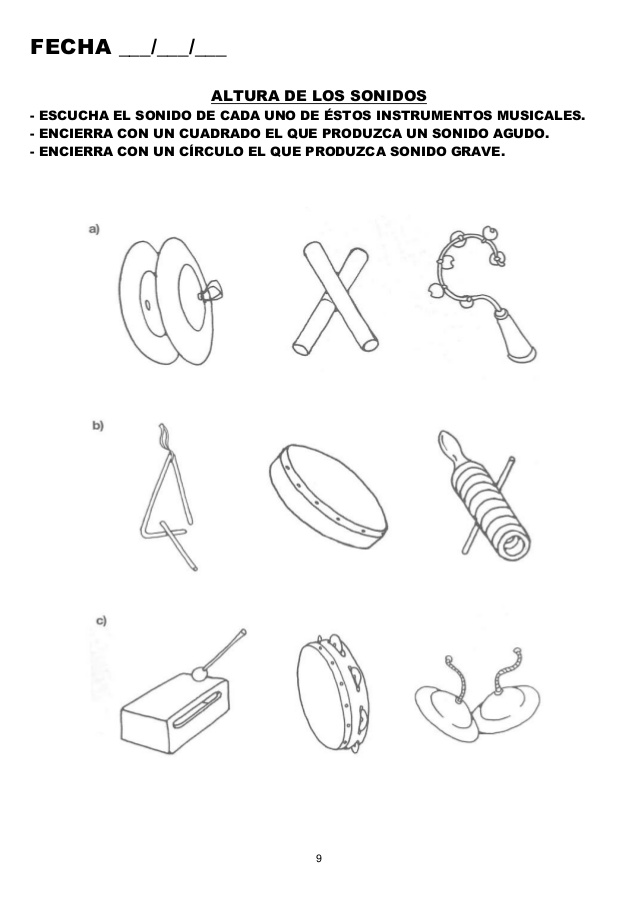 